 			HU NTS V  I L LE WO O  D         		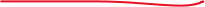 Huntsville TRA Retirees GAZZETTE   SEPTEMBER   2022  Lunch this Tuesday September13,  2022,  11:34: and 43 seconds,  AM -  at - RED LOBSTER  ⤵️ in  Huntsville Alabama right in the greater Hooterville Appa-region. And the secret word.  Water Cress!LOCAL NEWS - And here’s the local news…Near Miss Tuesday.  An 84’ asteroid will pass Earth at about 10x the distance to the Moon on Luncheon Day, Sep 13 Advise: wear cotton in ears.  Please no smoking to be extra safe - mask optional.Boeing Company, a continuous Huntsville-supporter even after the moon launches era won a very substantial contract - $5 billion for missile defense, This work will mostly be performed at Huntsville.The Tech Town Index, maintained by CompTIA association, recently had ranked Huntsville number ten US technical city, moved this up to 9 last year and now to number 5.  The cost of living in Huntsville is favorable to other locations and with a median technical salary of $98,000.  Who dares to be ahead of us? 1-4: Austin, San Jose´, Dallas and Atlanta, a Huntsville burb?  Let’s see, 4 of top 5 locations seem familiar.  And, our gas at Costco today 3.01.  Northrop Grumman is reactivating and upgrading its non-military L-1011 airliner-based Stargazer satellite launcher from high altitude flights. This will be used for new military tests.  The unique elder launch aircraft is upgraded considerably including more powerful turbo fan engines. Details: Aviation Week May 16-29, ’22. Northrop Grumman Antares resilient two-stage rocket from Orbital legacy, used to service the Space Station and other projects, will replace internal segments due to Russian content that no longer permitted. The first launch is scheduled in 2024 using engines from partner Firefly.NGC won a $14.3M  contract in support of the Redstone FAAD 2 Huntsville project. Huntsville – Madison County is constructing a new courthouse facility at Huntsville.  This is located north of Lowe Avenue near downtown, on Church aka Gallitin St area north of the hospital region Publix grocery.  This facility will replace the familiar tall county courthouse located at the downtown square about 60 years, which will be demolished good bye. The old building is located atop a major cave entrance we shall see what happens.  In its spare time Huntsville has for years been and is now the U. S. headquarters of the National Speleological Society.  Additional local news - Huntsville-Madison County officials stated the downtown library will eventually vacate its current building likely a new library will be built in the central area.  New and quite nice libraries north and south opened on Sparkman Drive and on Baily Cove Drive. Not yet able to determine the nice central  building’s repurpose. Big Bridge Handle – A bridge walking path is planned to be constructed rising up at an extended Spring Branch walking “Constitution” area from an extended park between Embassy Suites and the VBC arena, it then will cross Memorial Parkway between Spring Hill Suites and the Huntsville Hospital Mall, and then cross Governors Drive - along the branch and then down into Lowe Mill Arts and Entertainment Center. The intention is for beauty, walking/touring and as a city symbol, someone mentioned “its handle.” There are details to be worked out. – There is a proposal to construct a very tall building at 231 and 431 (west of Mem Pkwy and Gov Drive).–  A giant new apartment complex and other things project is coming moron this  later. The city currently has a 2% annual growth rate.   Lewter’s Hardware will close their doors after 90+ years downtown ️ Recommend a visit if you have not it’s amazing inside. Easy parking. – NASA will attempt to deflect with a hit an asteroid not heading here, for practice called DART, after a year trip on Sept 26. There will be a NASA broadcast of the event.  This like some, two asteroids circle one another which is common.– NASA will launch the new giant Moon-Mars SLS rocket soon still at the Cape now correcting anomalies. This will be an unstaffed first flight its payload orbiting Earth then Moon and Earth as a check out, the mission is called Artemis I.      Marshall SFC is constructing many SLS rockets at its facilities: Michaud at New Orleans, Stennis in MS and at Huntsville.  All are connect by water HSV is a deep water port.